NÉPI SZILVESZTER A KAPTZA BANDÁVAL – Dec. 31 este 7-től hajnalig - 66 Plum St, New Brunswick, NJBelépés csak előzetes helyfoglalással. Foglalás -> csurfolk@gmail.comA Kaptza egy magyarországi zenészekből álló (nép)zenekar. A kompánia 2022-ben alakult egy ösztöndíj programnak köszönhetően, bár szerencsére már ezelőtt is jó barátságban voltak a tagok. Magyar népzenei repertoárjukat kiegészítve itt-ott rá-rákalapálnak a nagyérdeműre más kultúrák zenei kincseivel, vagy akár improvizált dallamokkal is – ezt a közönség vágyai, valamint az elfogyasztott szubsztanciák mennyisége és minősége határozza meg. Minden lehetőséget megragadnak a muzsikálásra mielőtt visszarepítenék őket Magyarhonba, így hatalmas lelkesedéssel várják a New Brunswick-i és környékbeli néptánckedvelők csodás csinnadrattáját is!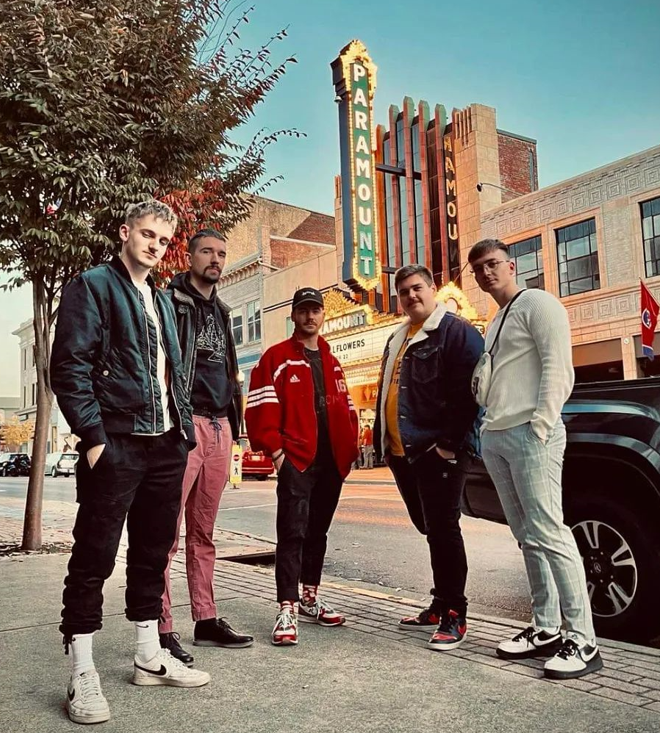 